                                              YALAN SÖYLEME                 Yalan söyleme bir hayatı gizlemek amacıyla gerçeğe uygun olmayan bir girişimde bulunmaktır. Bu girişim sözle olabildiği gibi, jest, yazı ve susmayla da olabilir. Sosyal bir davranış olan yalanın amacı, başkalarını yanıltmaktır.               Ana babaların birçoğu, çocuğun gerçeğe sadık kalmasını çok erken bir dönemde isterler.  Oysa 3 yaş çocuğunun -inanılmayacak öyküler-uydurması ve taklit oyunlarında hoşlanması doğaldır.  Çocuk zeki ve hayal gücü geniş olduğu ölçüde bunda başarılı olur.  Öykü uydurma ve taklit oyunu yalan söylemek değildir ve bunu engelleyici hiçbir girişimde bulunulmamalıdır.  Öykü uydurmaktan ayrı olarak,  kasıtlı biçimde gerçeğe sadık kalmanın küçük bir çocukla doğaldır ve bu tür yalan çocuğun eğlenmeyi sevmenin, birine takılmaktan hoşlanmasının, doğal övünme arzusunun, arkadaşlarından geri kalmama isteğini ya da cezalandırılma korkusunun bir sonucudur. Ayrıca, ana babanın üzerinde durdukları da çocuk bu bir yalana başvurmuş olabilir. Yaşamın ilk 5 yılında çocuğun yalan söylemesi konusunda endişe etmeye gerek yoktur. Gerçeğe sadık kalma çocukta giderek gelişen bir olgudur. Çocuğun gerçeğe sadık kalması konusunda ısrar etmek ve çocuğa yalan söylediğini kanıtlama girişiminde bulunmak yanlıştır. Çocuk açıkça anlaşılan bir yalan söylediği zaman endişeyle karşılanmamalıdır. Ancak çocuk 4 yaşına geldiğinde, yalan salt övünmekten öte bir amaçla söylenmişse, düş gücü ürünü ya da bir şaka değilse, o zaman annenin çocuğa, eğer doğruyu söylemezse ona ne zaman inanacağını bilmeyeceğini söylemesi yeterlidir. Sert cezalar suçlanmadan kaçmak için çocuğun yalan söylemesine yol açar 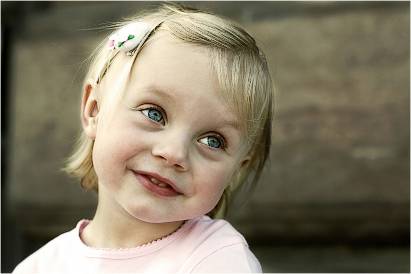 KÜÇÜK ÇOCUKLARIN SÖZDE (PSEUDO) YALANLARIÇocuk psikologlarına göre, çocuk 7 yaş öncesinde yalan söylemez. Bazı uzmanlarsa ilk yalanın 6 yaş dolaylarında görüldüğünü savunurlar. Çocukların gerçekdışı konuşmaları çok sık görülür. Burada hemen (yalan) damgasını vurmak doğru değildir. Çocukta gerçekçilik duygusunun zaman içinde kazanıldığını unutmamak gerekir.             3-4 yaş çocuklarının sık sık söylediği yalanlar, aslında gerçek anlamda yalan değildir, sahte ya da görünürde başka bir deyişle (sözde pseudo yalanlardır). Bu tür (sözde) yalan, gerçek yalandan farklıdır; gerçek yalanla yüzeysel benzerliği çoğunlukla karıştırılmasına neden olur. Eğitimsel yanlışlıklar, sosyal ve moral anlam verme, kınama, üzüntüyle karşılama bu tür yalanları doğurur. Örneğin, masada bardağı deviren çocuk, bundan kardeşinin sorumlu olduğunu söyleyebilir. Görünürde yalan bazen oyun niteliği taşır. Çocuk çevresindeki kişiler ya da kendisiyle ilgili olaylara ince ayrıntılar katarak bunları süsler. Gerçeğe bir anlamda bağlı kalabildiği gibi, tümüyle başka bir olay da yaratabilir. Bu tür uydurmalar 7 yaş öncesi çocuklarda sıklıkla görülür. Uydurmalar zamanla gelişebilir ve bir öykü gibi tamamlanabilir. Bu hayal gücü ürünlerinin özelliği, ikinci bir kişinin yaratılmasıdır. Çocuk çoğunlukla kendisiyle aynı yaş ve cinsiyette bir kardeş, kuzen, arkadaş yaratır, Çocuk duygu ve deneyimlerinin bir bölümünü, sorumluluklarında bazılarını ona aktarır. Tek çocuk ya da kardeşleri kendisinden çok büyük olanlarda bu daha sıktır. Örneğin, 3 yaşında bir erkek çocuğunun kendisinden 7 yaş büyük bir kardeşi vardır. Oyun arkadaşı olmayan bu çocuk, kendisiyle aynı yaşta sembolik bir arkadaş yaratır. Kendisi bir şey istediğinde, bu hayal ürünü arkadaş da ister ve bu istek çocuk tarafından hemen ailesine bildirilir. Çocuk, bazen arkadaşının anne ve babasının ona armağan verdiklerini söyler. Aslında bu,  kendi ana babasından istediği bir şeydir. Çocuk ailesiyle yaptığı bir gezintide korktuğu için ata binmez. Ancak ertesi gün arkadaşının kahramanlık öykülerini ayrıntılarıyla anlatır. 4 yaşına doğru çocuk artık arkadaşından pek söz etmemeye başlar. Anne ve babası kendisine arkadaşının ne yaptığını sorduğunda:'O trafik kazasında öldü ' yanıtını verdi. (Sözde) yalanlar çocuk düşüncesinin kendiliğinden ve özgün ürünlerdir. Çocuk psikolojik gereksinmeleri nedeniyle gerçekdışı fikir, bilgi, söz ya da hayallere sığınabilir. Çocuk kurduğu hayalleri gerçek gibi kabul eder.  ÇOCUK YALAN SÖYLEMEYİ NASIL ÖĞRENİR?             Görünürde yalan tam anlamıyla yalan olması bile,  çocuğa ilk yalan söyleme yolunu öğretir.  Bu bir hazırlık,  bir yalan tohumudur.  7 yaş sonrasında uydurmalar uzun süre semboller, fantaziler şeklinde görülür.  Bu dönemde çocuk kendini çok uzun düşlere kaptırır;güçlü, kahraman,  çok beğenilen biri ya da umutsuzluk içinde ve mutsuz biridir.                 Çocuğa yalanı öğreten ikinci yol,  taklittir.  İlk önce diğer çocukları taklit eden çocuk,  hemen sonra yalanın onlara bazı olanak ve avantajlar sağladığın saptar.  Bir de buna arkadaşlarının, -'Benim gibi yapmıyorsun,  çünkü korkuyorsun',  ya da,  -'Gerçeği söylemekle hata ediyorsun' türünden yönlendirmeleri eklenir. Böylece çocuk yaptığı bir hatada kendini masum gösterip cezadan kurtulmasını öğrenmiş olur.  Yetişkinleri taklit de çocuğu yalana iten bir başka etkendir.  Yetişkinler kendi aralarında ve daha da önemlisi,  çocuklara yalan söylerler.  Bunun da ötesinde yetişkinler,  bazen çocuğun yalan söylemesini isterler.  Örneğin,  -'Dün  Evdeydik diyeceksin, ' ya da,  -'Bunu yaptığımı babana söylemeyeceksin, ' gibi tembihlerde çocuğu yalana iterler. Yalan söylemenin empoze edilişi açık bir şekilde olmayabilir,  örnek olma da bir tür telkindir. Örneğin,  istemediği bir yere gitmemek için başının ağrıdığın bahane eden anne,  sofrada çocuğuna ellerini yıkayıp yıkamadığını sorduğunda,  çocuk yemeğe başlamak için olumlu yanıt verecektir.  Bundan sora her durumda isteğine uygun yanıt arayacak ve bundan suçluluk duymayacaktır.  7 yaş öncesinde çocuğun sınıflandırma yapma yeteneği olmadığını işaret etmiştir.  Ancak bu yaştan sonra çocuk -'Tüm yetişkinler yalan söylüyor,  demek ki,  yalan bana söylendiği gibi kınanan bir davranış değilmiş, ' gibi bir mantık yürütebilir.           Yalana yol açan bir başka üçüncü yol,  suçu çocuğa baskıyla kabul ettirmektir.  Gilbert Robin'in örneği söyle: Anne şeker kutusunu bulmaz ve kızını almakta suçlayarak: -'Sen yaptın, biliyorum, itiraf edersen cezalandırmayacağım!' der.  Sonunda çocuk, suçu kabul etmek zorunda kalır.  YALAN SÖYLEMENİN NEDENLERİ                 Zihinsel düzeyi düşük çocukların gerçeğe çok aykırı yalanlar söyledikleri,  buna karşılık normal ve üstün zekaya sahip olanlarınsa,  mantığa daha uygun yalanlar söyledikleri ve ayrıntılı öyküler uydurdukları saptanmıştır.  *  Aileye bağlılık,   *dayanışma         * verilmiş söze saygı gibi durumlar yalan söylemeye neden olabilir.                     Örneğin,  10 yaşındaki bir kız çocuğu, karnelerin alındığı gün,  anne ve babasına karnelerin verilmediğini söyler.  Oysa karnesi kötü olduğu için anne babasının ona kızmayacağını ve onu kınamayacağını çok iyi bilir.  Ama yalnızca annesini üzmeme kaygısı içindedir.  Çünkü iyi bir karne getireceğini söz vermiştir.                Çocuk çekingenlikle de yalan söyleyebilir.  Bu tip yalanını oluşumunda heyecana kapılma önemli rol oynar.  Güçlü bir bilgiye sahip bir çocuk ,  bir gün anne babasının konukları önünde şiir okuması isteğine”Unuttum”karşılığını verir.  Şiiri çok iyi hatırlamasına karşın, topluluk karşısında okumaya cesareti yoktur.  Çekingenlik çoğu kez çocuğun hatasını itiraf etmesini engeller ve ceza kaygısından daha güçlüdür.             Bazen de çocuk kendisine fazla karışılması nedeniyle yalan söyler.  Bu durumda hata yetişkindedir.  Eğitici çocuğun dünyasına ait her şeyi öğrenmek ister.  Bu davranış çocuğu zayıflığıyla alay edilmiş izlenimini verir.  Kendince karşılık vermek için yalandan yararlanır.  Örneğin, ikide bir kardeşini sevip sevmediği sorulan çocuk,  aslında kardeşini sevdiği halde: (Sevmiyorum, ) yanıtını verebilir.              Bunun yanı sıra,  iyi gelişmemiş ahlak bilinci ve gurup içinde statü kaybetme endişesi bazen çocuğu içinde bulunduğu bazı durumları utanç verici gibi gösterebilir.  Örneğin,  ailenin fakirliği,  cinsel konular üzerine bilgi eksikliği gibi. Çocuk bu durumda ailesinin geçim sıkıntısı yokmuş gibi tanıtır,  cinsel konuların kendisi için sır olmadığını söyler. Suçlu çocuklar üzerinde gerçekleştirdiğimiz araştırma sonuçlarımıza bakıldığında,  yalan ölçeği açısından suçlu denk gurubunun suçsuz kontrol gurubuna göre daha yüksek bir ortalama tutturduğu görülmüştür.  Bu da bize suçlu gençlerin suçlu olmayanlara oranla daha fazla yalan söyleme eğiliminde olduklarını göstermektedir.                           YALANLA MÜCADELE NASIL OLMALI?    Çocuğun yalan söylemesiyle etkili bir mücadele için                    *Öncelikle yalanın ne tür olduğu bilinmelidir.                      *İncelediğimiz yalan tipleri arasında ki farklar iyice görülmesi ve yalandan çok,  buna neden olan psikolojik faktörler ele alınmalıdır.                     *Küçük çocuğun (sözde) yalanları ahlakı bir hata gibi görülmemelidir.  Böyle bir davranış karşısında değer yargılarını anlatmak ya da kızgınlıkla cezalandırmak yanlış olur.  Önceden çocuğa doğru söylemenin övülmeye değer bir davranış olduğu anlatılmalıdır.                     *Yetişkinler çocuğa iyi birer örnek olmalı ve davranışlarında,  çocuklarında görmek istemedikleri hatalara yer vermemelidirler.                    *Patolojik yalan karşısında hem psikolojik durum,  hem de eğitsel etkenler üzerinde durulması gerekir.  Öncelikle nöro-biyolojik muayene yapılmalıdır. Örneğin,  iç salgı bezlerinin işlevleri,  metabolik düzensizlikler,  ansefalik bozukluklar araştırılmalıdır.  Bunun yanı sıra,  yeniden eğitime başvurulmalıdır. Uzun ve düzenli bir yeniden eğitim çok iyi sonuç verir.Eğitimsel girişimler psiko-motor bozuklukların ve konuşma güçlüklerinin düzeltilmesiyle birleştirilmelidir. Sık sık ne yaptıkları ya da ne gördükleri çocuklara anlattırılmalı,  çeşitli bahanelerle davranışlarının nedenleri ve hataları sorulmalıdır. Artık yalan söylemedikleri saptanınca,  yeniden eğitimde doğruyu söylemenin gerekliliği üzerinde durulmalıdır.                    *Aşırı duygusal (hiperemotive) çocuğun kaygı ve çekingenlik yüzünden yalan söylemesi nedeniyle ona güven verilmeli,  öfke ve kınama tepkilerinden kaçınılmalıdır.                 *Oluşmuş bir yalan karşısında mücadele,  kötünün iyisini yapmaktan başka bir şey değildir. Yalan söyleme davranışını iyileştirmek önlemekten daha zordur.  Önemli olan ,  çocuğu yalana itecek durumlara meydan vermemektir. Çocuklarının kendileriyle birlikte ya da kendi yerlerine yalan söylemelerini isteyen ailelerin sayısı,  ne yazık ki,  az değildir.  Bunlar, davranışlarının sonuçlarını küçümser, haklı nedenler gösterirler,  hatta bununla eğlenirler.  Çoğunlukla yalan böyle bir örnekten kaynaklanır.          *Yalanın engellenme biçimi çocukta gerilim yaratabilir.  Aşırı kızgınlık, çocuğun yalanını engellemek açısından olumsuz bir davranıştır. Bu yolla yaratılan suçluluk duygusu,  çocuğu yalandan uzaklaştıracak yerde,  daha çok yaklaştırır. Genelde yalan bir hata gibi görülür ve suçluluk duygusu itirafla son bulur. Çocuğun itiraf etmesine yardımcı olmalıdır. Ancak çocuğu kendisi ve çevresiyle barıştırmazsa, itirafın değeri yoktur. Yalan söyleyen çocuk bu mücadeleyi anlamlı,  onun iyiliği için böyle davranıldığını bilmelidir.  Burada bir güç gösterisi değil,  yardım söz konusu olmalı ve ona güven vermelidir.                  *Yalan kişiliğin bir eksikliği,  bencilliğe ve kolacılığa doğru bir çıkış,  bireyi diğer insanlardan soyutlayıcı bir kendini reddetmedir.  Yalanla mücadele yeterli değildir,  aynı zamanda dürüstlük,  açık yüreklilik,  içtenlik ve sevgi için de savaşım verilmelidir. Bunlar bireye denge ve mutluluk getirir.         *****Kısaca, yalancılık olayı çevresel ilişkilerle birlikte ele alınmalıdır.  Önce çocukta yalancılığın gelişmesini kolaylaştıran nedenlerin bulunması gerekir.  Sonra da aile çevresiyle işbirliği yapılır,  çocuğa doğruluğun yararları,  getireceği haz ve avantajlar elle tutulur biçimde öğretilmelidir. 